PARTE PRIMAPRESENTAZIONE DELL’OFFERTA1.	Modalità di presentazione dell’offerta:a)	il plico contenente la documentazione richiesta dal bando di gara e dal presente disciplinare di gara e la busta dell’offerta di cui alla lettera g), deve pervenire entro il termine perentorio di cui al punto IV.3.4) del bando di gara all’indirizzo appositamente indicato al punto I.1) del bando di gara;b)	il plico deve pervenire all’indirizzo di cui alla lettera a), con una delle seguenti modalità:b.1)	a mezzo raccomandata del servizio postale universale ai sensi dell’articolo 3 del decreto legislativo 22 luglio 1999, n. 261;b.2)	mediante operatore (agenzia di recapito o corriere) titolare di licenza individuale o autorizzazione ai sensi rispettivamente degli articoli 5 e 6 del decreto legislativo 22 luglio 1999, n. 261;b.3)	nella forma di autoprestazione ai sensi dell’articolo 8 decreto legislativo 22 luglio 1999, n. 261;b.4)	direttamente senza le formalità di cui ai precedenti punti b.1), b.2) o b.3);  c)	la consegna all’indirizzo di cui alla lettera a) con una delle modalità di cui alla lettera b), deve avvenire tutti i giorni non festivi, escluso il sabato, dalle ore 8,30 alle ore 12,30 e dalle ore 14,30 alle ore 17,30; in tal caso fanno fede la data e l’ora di presentazione apposte sul plico a cura dell’addetto alla ricezione; d)	il recapito tempestivo del plico di invio rimane in ogni caso a rischio esclusivo del mittente e la Stazione appaltante non è tenuta ad effettuare alcuna indagine circa i motivi di ritardo nel recapito;e)	il plico deve recare all’esterno, oltre all’intestazione del mittente, al codice fiscale e all’indirizzo dello stesso, le indicazioni relative all’oggetto della gara e al giorno di scadenza della medesima, ed il codice PASSOE (stringa numerica di 16 cifre generata con successo dal sistema AVCPASS); si consiglia altresì di apporre all’esterno la dicitura «Documenti di gara: NON APRIRE»;f)	il plico deve essere sigillato e controfirmato sui lembi di chiusura; la sigillatura del plico deve essere effettuata con sistema idoneo a garantire la segretezza, l’identità, la provenienza ed immodificabilità della documentazione presentata dal concorrente (ad esempio mediante ceralacca o nastro adesivo antistrappo); per lembi di chiusura si intendono quelli incollati dal concorrente dopo l’introduzione del contenuto e non anche quelli preincollati meccanicamente in fase di fabbricazione delle buste, dei quali non è obbligatoria la sigillatura;g)	la busta interna contenente l’offerta deve essere chiusa, sigillata e controfirmata sui lembi di chiusura con le medesime modalità previste per il plico di cui alla precedente lettera f) e deve recare all’esterno l’intestazione del mittente.2.	Contenuto del plico esterno alla busta dell’offerta – Documentazione:a)	dichiarazione relativa alle condizioni di ammissione con la quale il concorrente dichiara:a.1)	la situazione personale dell’offerente (possesso dei requisiti di idoneità professionale e dei requisiti di ordine generale e assenza delle cause di esclusione) di cui al successivo Capo 2.1;a.2)	il possesso dei requisiti di ordine speciale relativi alla capacità tecnica di cui al successivo Capo 2.3;a.3)	il proprio “PASSOE” di cui all’articolo 2, comma 3.2, della  delibera AVCPASS del 27 dicembre 2012, dell’Autorità per la vigilanza sui contratti pubblici, assegnato dalla stessa Autorità  e finalizzato alla verifica dei requisiti tramite la Banca dati di cui all’articolo 6-bis del d.lgs. n. 163 del 2006;b)	cauzione provvisoria, ai sensi dell’articolo 75, commi da 1 a 6, del decreto legislativo n. 163 del 2006, richiesta al punto III.1.1), lettera a), del bando di gara, costituita, a scelta dell’offerente, da:b.1)	titoli del debito pubblico garantiti dallo Stato al corso del giorno del deposito, presso una sezione di tesoreria provinciale o presso le aziende autorizzate, a titolo di pegno a favore della Stazione appaltante; b.2)	fideiussione bancaria o assicurativa, o rilasciata dagli intermediari finanziari iscritti nell'albo di cui all'articolo 106 del decreto legislativo n. 385 del 1993 che svolgono in via esclusiva o prevalente attività di rilascio di garanzie e che sono sottoposti a revisione contabile da parte di una società di revisione iscritta nell'albo previsto dall'articolo 161 del decreto legislativo n. 58 del 1998, recante la clausola di rinuncia all'eccezione di cui all'articolo 1957, comma 2, del codice civile, dell’immediata operatività entro 15 giorni, a semplice richiesta scritta della Stazione appaltante e con validità non inferiore a 180 giorni dal termine di scadenza per la presentazione dell’offerta; tali condizioni si intendono soddisfatte se la cauzione è prestata con la scheda tecnica di cui al modello 1.1, approvato con d.m. n. 123 del 2004 a condizione che sia riportata la clausola esplicita di rinuncia all'eccezione di cui all'articolo 1957, comma 2, del codice civile; in caso di raggruppamento temporaneo o consorzio ordinario non ancora formalmente costituito la fideiussione deve essere intestata a tutti i soggetti che intendono raggrupparsi o consorziarsi; c)	impegno di un fideiussore, ai sensi dell’articolo 75, comma 8, del decreto legislativo n. 163 del 2006, a rilasciare la garanzia fideiussoria per l’esecuzione del contratto (cauzione definitiva) di cui all’articolo 113 del decreto legislativo n. 163 del 2006, qualora il concorrente risultasse aggiudicatario; tale impegno:c.1)	deve essere prodotto e sottoscritto mediante atto autonomo se la cauzione provvisoria è prestata in una delle forme di cui alla precedente lettera b), punto b.1);c.2)	si intende assolto e soddisfatto se la cauzione è prestata in una delle forme di cui alla precedente lettera b), punto b.2), mediante la scheda tecnica di cui allo schema di polizza tipo 1.1, approvato con d.m. n. 123 del 2004; in caso contrario deve essere riportato espressamente all’interno della fideiussione o in appendice alla stessa;d)	limitatamente ai concorrenti la cui offerta è sottoscritta da un procuratore o institore: scrittura privata autenticata o atto pubblico di conferimento della procura speciale o della preposizione institoria o, in alternativa, dichiarazione sostitutiva ai sensi dell’articolo 46, comma 1, lettera u), del d.P.R. n. 445 del 2000, attestante la sussistenza e i poteri conferiti con la procura speciale o con la preposizione institoria, con gli estremi dell’atto di conferimento ai sensi degli articoli 1393 e 2206 del codice civile; l’assenza di tale documentazione non è causa di esclusione se è presentata a corredo dell’offerta collocata nella busta interna, ai sensi del successivo Capo 3, lettera a); e)	limitatamente ai concorrenti che ricorrono al subappalto: fermo restando il divieto di subappalto dell’importo complessivo del contratto nella misura superiore al 30% (trenta per cento), una dichiarazione, ai sensi dell’articolo 118, comma 2, quarto periodo, del decreto legislativo n. 163 del 2006, con la quale il concorrente indica quali servizi intende subappaltare e, se del caso, in quale quota;f)	limitatamente ai raggruppamenti temporanei e consorzi ordinari, ai sensi dell’articolo 37, commi 1, 3, 5, 7, primo periodo, 12, 13 e 14, del decreto legislativo n. 163 del 2006:f.1)	se già formalmente costituiti: copia autentica dell’atto di mandato collettivo speciale, con l’indicazione del soggetto designato quale mandatario o capogruppo, della quota di partecipazione al raggruppamento e dei servizi o della parte di servizi da affidare a ciascun operatore economico raggruppato o consorziato; in alternativa, dichiarazione sostitutiva di atto di notorietà, con la quale si attesti che tale atto è già stato stipulato, indicandone gli estremi e riportandone i contenuti;f.2)	se non ancora costituiti: dichiarazione di impegno alla costituzione mediante conferimento di mandato al soggetto designato quale mandatario o capogruppo, corredato dall’indicazione della quota di partecipazione al raggruppamento e dei servizi o della parte di servizi da affidare a ciascun operatore economico raggruppato o consorziato, ai sensi dell’articolo 37, comma 8, del decreto legislativo n. 163 del 2006; tale impegno alla costituzione può essere omesso se è presentato sul foglio dell’offerta o unitamente a questa, ai sensi del successivo Capo 3, lettera f), punto f.2);f.3)	in ogni caso, per ciascun operatore economico raggruppato o consorziato o che intende raggrupparsi o consorziarsi: dichiarazioni relative alla situazione personale (possesso dei requisiti di idoneità professionale e dei requisiti di ordine generale e assenza delle cause di esclusione) e al possesso dei requisiti di ordine speciale di cui rispettivamente ai successivi Capi 2.1 e 2.3, presentate e sottoscritte distintamente da ciascun operatore economico in relazione a quanto di propria pertinenza;g)	limitatamente ai consorzi stabili, nonché ai consorzi di cooperative o di imprese artigiane:g.1)	i consorzi stabili e i consorzi di cooperative o di imprese artigiane, ai sensi rispettivamente dell’articolo 36, comma 5, primo periodo, e dell’articolo 37, comma 7, secondo periodo, del decreto legislativo n. 163 del 2006, devono indicare se intendano eseguire i servizi direttamente con la propria organizzazione consortile o se ricorrano ad uno o più operatori economici consorziati e, in quest’ultimo caso, devono indicare il consorziato o i consorziati esecutori per i quali il consorzio concorre alla gara;g.2)	il consorziato o i consorziati indicati quali esecutori per i quali il consorzio concorre ai sensi del punto g.1) devono possedere i requisiti di cui all’articolo 38 del decreto legislativo n. 163 del 2006 e presentare le dichiarazioni di cui al successivo Capo 2.1;h)	limitatamente ai concorrenti che ricorrono all’avvalimento: ai sensi e per gli effetti dell’articolo 49 del decreto legislativo n. 163 del 2006, il concorrente può avvalersi, per determinati requisiti di ordine speciale relativi alla capacità tecnica, dei requisiti posseduti da altro operatore economico (denominato impresa “ausiliaria”), alle condizioni di cui al successivo Capo 4.1; i)	dichiarazione, ai sensi dell’articolo 79, commi 5-bis e 5-quinquies, del decreto legislativo n. 163 del 2006, con la quale si rende noto, a titolo collaborativo e acceleratorio e la cui assenza non è causa di esclusione:i.1)	il domicilio eletto per le comunicazioni;i.2)	l’indirizzo di posta elettronica certificata;i.3)	il numero di fax, corredato dall’autorizzazione al suo utilizzo ai fini della validità delle comunicazioni; j)	attestazione di avvenuto pagamento del contributo di euro 140,00 a favore dell’Autorità per la vigilanza sui contratti pubblici, con versamento on-line al portale http://contributi.avcp.it previa registrazione mediante carta di credito Visa, MasterCard, Diners, AmEx oppure in contanti, muniti del modello di pagamento rilasciato dal Servizio di riscossione, presso i punti vendita dei tabaccai lottisti abilitati al pagamento di bollettini, indicando codice fiscale e il CIG;;k)	dichiarazione, richiesta al punto VI.3), lettera i), del bando di gara, di avere esaminato gli elaborati di gara, di essersi recati sul luogo di esecuzione dei servizi, di avere preso conoscenza delle condizioni locali, della viabilità di accesso nonché di tutte le circostanze generali e particolari suscettibili di influire sulla determinazione dei prezzi, sulle condizioni contrattuali e sull'esecuzione dei servizi e di aver giudicato i servizi stessi realizzabili, gli elaborati progettuali adeguati ed i prezzi nel loro complesso remunerativi e tali da consentire il ribasso offerto, attestando altresì di avere effettuato una verifica della disponibilità della mano d’opera necessaria per l’esecuzione dei servizi nonché della disponibilità di attrezzature adeguate all’entità e alla tipologia e categoria dei servizi in appalto; il concorrente si assume ogni responsabilità in ordine all’avvenuto sopralluogo sul sito e alla presa visione degli atti di gara, nonché alla congruità dei prezzi, mediante la presente dichiarazione; l)	ai fini della acquisizione del DURC a titolo collaborativo e acceleratorio, la cui assenza non è causa di esclusione: modello unificato INAIL-INPS-CASSA EDILE, compilato nei quadri «A» e «B» oppure, in alternativa, indicazione:l.1)	del contratto collettivo nazionale di lavoro (CCNL) applicato;l.2)	per l’INAIL: codice ditta, sede territoriale dell’ufficio di competenza, numero di posizione assicurativa;l.3)	per l’INPS: matricola azienda, sede territoriale dell’ufficio di competenza;2.1.	Situazione personale dell’offerente di cui al punto III.2.1) del bando di gara(articoli 34, 38 e 39, del d.lgs. n. 163 del 2006)Una o più dichiarazioni, redatte ai sensi della Parte Terza, Capo 1, attestanti le seguenti condizioni: 1)	requisiti di idoneità professionale di cui all’articolo 39 del decreto legislativo n. 163 del 2006, costituiti dall’iscrizione nei registri della Camera di Commercio, Industria, Artigianato, Agricoltura; la dichiarazione deve essere completa dei numeri identificativi e della località di iscrizione, nonché delle generalità di tutte le seguenti persone fisiche: ---	il titolare in caso di impresa individuale;--- tutti i soci in caso di società in nome collettivo;---	tutti i soci accomandatari in caso di società in accomandita semplice;---	tutti gli amministratori muniti di poteri di rappresentanza, in caso di altro tipo di società o consorzio;---	il socio unico o i soci di maggioranza in caso di società di capitali con meno di quattro soci;---	il procuratore o l’institore, munito di potere di rappresentanza idoneo in relazione alla gara, se questi è il soggetto che ha sottoscritto l’offerta, ai sensi del Capo 2, lettera d);- di essere iscritto all’Albo Nazionale Gestori Ambientali (D.M. 406/98 e s.m.i.) alle categorie 1 e 4 per le classi ed i CER idonei all’effettuazione dei servizi previsti (per la prestazione secondaria di trasporto);2)	requisiti di ordine generale e assenza delle cause di esclusione di cui all’articolo 38, comma 1, del decreto legislativo n. 163 del 2006, alle condizioni di cui ai commi 1-bis, 1-ter e 2 della stessa norma.  Dichiarazione di insussistenza delle cause di esclusione; sono esclusi dalla partecipazione alle procedure di affidamento delle concessioni e degli appalti di lavori, forniture e servizi, né possono essere affidatari di subappalti, e non possono stipulare i relativi contratti i soggetti:a)	che si trovano in stato di fallimento, di liquidazione coatta, di concordato preventivo, salvo il caso di cui all'articolo 186-bis del regio decreto 16 marzo 1942, n. 267, o nei cui riguardi sia in corso un procedimento per la dichiarazione di una di tali situazioni;b)	nei cui confronti è pendente procedimento per l'applicazione di una delle misure di prevenzione di cui all'articolo 6 del d.lgs. n. 159 del 2011 o di una delle cause ostative previste dall'articolo 67 del d.lgs. n. 159 del 2011; l'esclusione e il divieto operano se la pendenza del procedimento riguarda il titolare o il direttore tecnico, se si tratta di impresa individuale; i soci o il direttore tecnico se si tratta di società in nome collettivo, i soci accomandatari o il direttore tecnico se si tratta di società in accomandita semplice, gli amministratori muniti di poteri di rappresentanza o il direttore tecnico o il socio unico persona fisica, ovvero il socio di maggioranza in caso di società con meno di quattro soci, se si tratta di altro tipo di società;;c)	nei cui confronti è stata pronunciata sentenza di condanna passata in giudicato, o emesso decreto penale di condanna divenuto irrevocabile, oppure sentenza di applicazione della pena su richiesta, ai sensi dell'art. 444 c.p.c., per reati gravi in danno dello Stato o della Comunità che incidono sulla moralità professionale; è comunque causa di esclusione la condanna, con sentenza passata in giudicato, per uno o più reati di partecipazione a un'organizzazione criminale, corruzione, frode, riciclaggio, quali definiti dagli atti comunitari citati all'articolo 45, paragrafo 1, direttiva Ce 2004/18; l'esclusione e il divieto operano se la sentenza o il decreto sono stati emessi nei confronti: del titolare o del direttore tecnico se si tratta di impresa individuale; dei soci o del direttore tecnico, se si tratta di società in nome collettivo; dei soci accomandatari o del direttore tecnico se si tratta di società in accomandita semplice; degli amministratori muniti di potere di rappresentanza o del direttore tecnico o del socio unico persona fisica, ovvero del socio di maggioranza in caso di società con meno di quattro soci, se si tratta di altro tipo di società o consorzio. In ogni caso l'esclusione e il divieto operano anche nei confronti dei soggetti cessati dalla carica nell'anno antecedente la data di pubblicazione del bando di gara, qualora l'impresa non dimostri che vi sia stata completa ed effettiva dissociazione della condotta penalmente sanzionata; l'esclusione e il divieto in ogni caso non operano quando il reato è stato depenalizzato ovvero quando è intervenuta la riabilitazione ovvero quando il reato è stato dichiarato estinto dopo la condanna ovvero in caso di revoca della condanna medesima;d)	che hanno violato il divieto di intestazione fiduciaria posto all'art. 17 della legge n. 55 del 1990; l'esclusione ha durata di un anno decorrente dall'accertamento definitivo della violazione e va comunque disposta se la violazione non è stata rimossa;e)	che hanno commesso gravi infrazioni, debitamente accertate alle norme in materia di sicurezza e a ogni altro obbligo derivante dai rapporti di lavoro, risultanti dai dati in possesso dell'Osservatorio;f)	che, secondo motivata valutazione della stazione appaltante, hanno commesso grave negligenza o malafede nell'esecuzione delle prestazioni affidate dalla stazione appaltante che bandisce la gara; o che hanno commesso un errore grave nell'esercizio della loro attività professionale, accertato con qualsiasi mezzo di prova da parte della stazione appaltante;g)	che hanno commesso violazioni gravi, definitivamente accertate, rispetto agli obblighi relativi al pagamento delle imposte e tasse, secondo la legislazione italiana o quella dello Stato in cui sono stabiliti;h) nei cui confronti, ai sensi del comma 1-ter, risulta l’iscrizione nel casellario informatico di cui all’articolo 7, comma 10, per aver presentato falsa dichiarazione o falsa documentazione in merito a requisiti e condizioni rilevanti per la partecipazione a procedure di gara e per l’affidamento dei subappalti;i)	che hanno commesso violazioni gravi, definitivamente accertate, alle norme in materia di contributi previdenziali e assistenziali, secondo la legislazione italiana o dello Stato in cui sono stabiliti; si intendono gravi le violazioni ostative al rilascio del DURC di cui all'articolo 2, comma 2, del decreto-legge n. 210 del 2002, convertito, con modificazioni, dalla legge n. 266 del 2002;l)	che non presentino la certificazione di cui all’art. 17 della legge 12 marzo 1999, n. 68, salvo il disposto del comma 2;m)	nei cui confronti è stata applicata la sanzione interdittiva di cui all'articolo 9, comma 2, lettera c), del decreto legislativo dell'8 giugno 2001 n. 231 o altra sanzione che comporta il divieto di contrarre con la pubblica amministrazione compresi i provvedimenti interdittivi di cui all’articolo 14 del d.lgs. n. 81 del 2008;m-bis)	nei cui confronti, ai sensi dell'articolo 40, comma 9-quater, risulta l'iscrizione nel casellario informatico di cui all'articolo 7, comma 10, per aver presentato falsa dichiarazione o falsa documentazione ai fini del rilascio dell'attestazione SOA.; si ha per inefficace l’iscrizione se questa è stata cancellata o risale a più di un anno;m-ter)	di cui alla precedente lettera b) che, pur essendo stati vittime dei reati previsti e puniti dagli articoli 317 e 629 del codice penale aggravati ai sensi dell’articolo 7 del decreto-legge 13 maggio 1991, n. 152, convertito, con modificazioni, dalla legge 12 luglio 1991, n. 203, non risultino aver denunciato i fatti all’autorità giudiziaria, salvo che ricorrano i casi previsti dall’articolo 4, primo comma, della legge 24 novembre 1981, n. 689. La circostanza di cui al primo periodo deve emergere dagli indizi a base della richiesta di rinvio a giudizio formulata nei confronti dell’imputato nell'anno antecedente alla pubblicazione del bando e deve essere comunicata, unitamente alle generalità del soggetto che ha omesso la predetta denuncia, dal procuratore della Repubblica procedente all’Autorità di cui all’articolo 6, la quale cura la pubblicazione della comunicazione sul sito dell’Osservatorio.m-quater)	soggetti che si trovino, rispetto ad un altro partecipante alla medesima procedura di affidamento, in una situazione di controllo di cui all'articolo 2359 del codice civile o in una qualsiasi relazione, anche di fatto, se la situazione di controllo o la relazione comporti che le offerte sono imputabili ad un unico centro decisionale.3)	le dichiarazioni relative ai provvedimenti di cui al precedente numero 2), lettera c), (sentenze di condanna passata in giudicato, decreti penali irrevocabili e sentenze di applicazione della pena su richiesta), devono riguardare anche i soggetti di cui allo stesso numero 2, lettera c), che siano cessati dalla carica nell’anno antecedente la data di pubblicazione del bando di gara; pertanto il concorrente deve dichiarare:a)	se vi sono oppure non vi sono soggetti, tra quelli di cui al numero 2, lettera c), cessati dalla carica nell’ultimo anno antecedente la data di pubblicazione del bando di gara;b)	se vi sono tali soggetti cessati:---	l’indicazione delle sentenze passate in giudicato, dei decreti penali irrevocabili e delle sentenze di applicazione della pena su richiesta, in capo a tali soggetti cessati, corredati dalla dimostrazione che vi è stata completa ed effettiva dissociazione della condotta penalmente sanzionata dei soggetti cessati;---	l’assenza dei citati provvedimenti di natura penale;4)	piani individuali di emersione: ai sensi dell’articolo 1-bis, comma 14, della legge n. 383 del 2001, di non essersi avvalso dei piani individuali di emersione o di essersi avvalso di tali piani a condizione che gli stessi si siano conclusi;5)	assenza di partecipazione plurima, ai sensi degli articoli 36, comma 5, e 37, comma 7, del decreto legislativo n. 163 del 2006, ovvero che alla stessa gara non partecipa contemporaneamente:a)	individualmente e in raggruppamento temporaneo o consorzio ordinario, oppure in più di un raggruppamento temporaneo o consorzio ordinario;b)	individualmente o in raggruppamento temporaneo o consorzio ordinario e quale consorziata di un consorzio stabile o di un consorzio di cooperative o di imprese artigiane per la quale il consorzio concorre e a tal fine indicata per l’esecuzione.2.2.	Requisiti di ordine speciale: capacità economico-finanziaria, punto III.2.2) del bando di gara.Non è richiesto il possesso di requisiti di capacità economico-finanziaria.2.3.	Requisiti di ordine speciale: capacità tecnica, punto III.2.3), del bando di gara.a)	aver prestato, negli ultimi tre anni, servizi analoghi a quelli oggetto dell’appalto per un importo pari a due volte ciascuna l’importo annuo della prestazione principale e di quelle secondarie, ad esclusione dei servizi in economia, di cui al punto II.2.1 del bando di gara come di seguito specificato:I servizi valutabili sono quelli iniziati e ultimati nel triennio antecedente la data di pubblicazione del bando, oppure la parte di essi ultimata nello stesso periodo per il caso di servizi iniziati in epoca precedente. A tale scopo il concorrente deve allegare una distinta dei servizi svolti, almeno fino al raggiungimento del requisito richiesto, completa, per ciascun lavoro, del committente, con i relativi importi, dei periodi di inizio e ultimazione;b)	aver avuto, negli ultimi tre anni, un numero medio annuo di dipendenti non inferiore a 27.Il numero medio annuo di dipendenti richiesto come requisito (compresi soci attivi, dipendenti e consulenti con contratti a progetto su base annua), deve essere calcolato e verificato come segue:b.1)	ricavando, per ciascun soggetto, la durata in giorni del periodo di vigenza del rapporto, a partire dalla data di inizio del periodo utile considerato (terzo anno antecedente la pubblicazione del bando o data di inizio del rapporto, se successiva), fino alla data di pubblicazione del bando o fino alla data di cessazione dello stesso rapporto, se anteriore;b.2)	sommando la durata in giorni di cui al precedente punto b.1), di tutti i soggetti considerati;b.3)	dividendo la somma di cui al precedente punto b.2) per il divisore 365 e quindi per il divisore 3;c)	avere la disponibilità di adeguato materiale e di attrezzatura tecnica, in misura non inferiore a quanto indicato all’art. 13 del Capitolato speciale, alla rubrica “materiale ed attrezzatura”;d)	in caso di raggruppamenti temporanei e consorzi ordinari ai sensi dell’articolo 37, commi 2, 4, e da  19, del decreto legislativo n. 163 del 2006:d.1)	ogni operatore economico raggruppato o consorziato deve essere in possesso del requisito in proporzione alla quota di partecipazione costituita dalla parte di servizi ovvero per i quali si qualifica e che intende assumere nell’ambito del raggruppamento;d.2)	nei raggruppamenti temporanei e nei consorzi ordinari di tipo orizzontale la relativa misura del requisito:---	per l’operatore economico mandatario o capogruppo non può essere inferiore al 40% del totale richiesto al concorrente singolo e deve essere in misura maggioritaria rispetto a ciascun operatore economico mandante;---	per ciascun operatore economico mandante non può essere inferiore al 10% del totale richiesto al concorrente singolo;d.3)	nei raggruppamenti temporanei e nei consorzi ordinari di tipo verticale la relativa misura del requisito:---	per l’operatore economico mandatario o capogruppo non può essere inferiore all’incidenza dell’importo del servizio principale;---	per ciascun operatore economico mandante non può essere inferiore all’incidenza dell’importo del servizio secondario per il quale si qualifica e che intende assumere;d.4)	le condizioni di cui al precedente punto d.2) possono essere applicate separatamente con riferimento al servizio principale e al/ai servizio/i secondario/i (cosiddetti raggruppamenti temporanei o consorzi ordinari di tipo misto orizzontale e verticale);d.5)	il raggruppamento temporaneo o il consorzio ordinario nel suo insieme deve possedere il requisito nella misura richiesta al concorrente singolo;d.6)	gli operatori economici raggruppati o consorziati devono indicare la quota di partecipazione al raggruppamento e la quota di sevizi che intendono assumere nell’ambito del raggruppamento temporaneo o consorzio ordinario.e)	è ammesso l’avvalimento, ai sensi dell’art. 49 del d.lgs. n. 163 del lle condizioni previste dal disciplinare di gara.3.	Contenuto della busta interna - Offerta economica.In questa busta deve essere contenuta esclusivamente l’offerta economica fatte salve le eccezioni di seguito descritte nel presente Capo.L’offerta è redatta mediante dichiarazione di ribasso percentuale sull'elenco prezzi posto a base di gara, ai sensi dell’articolo 82, comma 2, lettera a), del decreto legislativo n. 163 del 2006, con le seguenti precisazioni: a)	l’offerta deve essere sottoscritta dal legale rappresentante dell’offerente o da altro soggetto avente i medesimi poteri, come risultante dalla documentazione presentata ai sensi del precedente Capo 2, numero 1);b)	il ribasso è indicato obbligatoriamente in cifre ed in lettere; in caso di discordanza tra il ribasso indicato in cifre e quello indicato in lettere prevale il ribasso percentuale indicato in lettere;c)	il ribasso è indicato con non più di 3 (tre)  cifre decimali dopo la virgola; eventuali cifre in più sono troncate senza arrotondamento; se l’offerta è indicata come di ribasso ed è preceduta dal segno negativo «-» (meno), non si applica il principio algebrico del doppio negativo corrispondente al positivo e l’offerta viene considerata in ogni caso come di ribasso percentuale;d)	fermo restando quanto previsto alla lettera e), il ribasso offerto è applicato ai singoli prezzi unitari dell’elenco prezzi posto a base di gara; e)	il ribasso offerto:e.1)	si applica ai prezzi dei servizi e agli importi dei servizi di seguito riportati:è corredato obbligatoriamente dall’indicazione, ai sensi dell’articolo 87, comma 4, secondo periodo, del decreto legislativo n. 163 del 2006, dell’incidenza dei costi di sicurezza aziendali propri dell’offerente, o in alternativa, del loro importo in cifra assoluta, quale componente interna dell’offerta sull’esecuzione dei servizi; tali costi sono quelli estranei e diversi dagli oneri per la sicurezza da rischi da interferenza predeterminati dalla Stazione appaltante già non soggetti a ribasso;e.2)	non riguarda né si applica agli oneri da rischi da interferenza riportati nella terza colonna della tabella del punto e.1);e.3)	non si applica altresì al costo del personale relativo ai servizi in economia riportati nella seconda colonna della tabella del punto e.1) ma solo ai materiali, ai noleggi, alle spese generali e agli utili d’impresa;f)	limitatamente ai raggruppamenti temporanei e consorzi ordinari non ancora costituiti: ai sensi dell’articolo 37, comma 8, del decreto legislativo n. 163 del 2006:f.1)	la sottoscrizione di cui alla lettera a) deve essere effettuata da tutti gli operatori economici che compongono il raggruppamento temporaneo o il consorzio ordinario;f.2)	l’offerta economica deve contenere l’impegno di cui al precedente Capo 2, lettera f), punto f.2), qualora non sia stato presentato unitamente alla documentazione di cui allo stesso Capo 2.4.	Altre condizioni rilevanti per la partecipazione:4.1.	Avvalimento (articolo 49 del d.lgs. n. 163 del 2006)Ai sensi dell’articolo 49 del decreto legislativo n. 163 del 2006 e del precedente Capo 2, lettera h):a)	l’avvalimento è ammesso per i requisiti di cui al precedente Capo 2.3, lettere a), b) e c); ai sensi dell’art. 49 comma 1-bis del D.Lgs 163 del 2006 l’avvalimento non è applicabile al requisito dell'iscrizione all'Albo Nazionale dei Gestori Ambientali;b)	l’avvalimento è ammesso in relazione al requisito del possesso del sistema di qualità ai fini della riduzione dell’importo della cauzione, se l’operatore economico ausiliario dichiara di essere in possesso del requisito e lo stesso ausiliario dichiara di mettere a disposizione le risorse e le condizioni che hanno consentito l’ottenimento del requisito;c)	alla documentazione amministrativa di cui al Capo 2 devono essere allegati:c.1)	una dichiarazione del concorrente attestante l’avvalimento dei requisiti necessari per la partecipazione alla gara, con specifica indicazione dei requisiti stessi e dell’impresa ausiliaria;c.2)	una o più dichiarazioni dell’impresa ausiliaria con le quali quest’ultima:---	attesta il possesso dei requisiti di ordine generale di cui all’articolo 38 del decreto legislativo n. 163 del 2006, secondo le modalità di cui al precedente Capo 2.1;---	si obbliga verso il concorrente e verso la stazione appaltante a mettere a disposizione per tutta la durata dell’appalto le risorse necessarie di cui il concorrente è carente e di cui si avvale il concorrente medesimo, attestandone il possesso in proprio con le modalità richieste ai  concorrenti;---	attesta che non partecipa alla gara in proprio, né che partecipa in raggruppamento temporaneo o in consorzio diverso da quello di cui essa faccia eventualmente parte in quanto concorrente oltre che ausiliaria;---	attesta di non aver assunto il ruolo di ausiliaria di più operatori economici che partecipano separatamente alla medesima gara in concorrenza tra di loro;c.3)	originale o copia autentica del contratto con il quale l’impresa ausiliaria si obbliga nei confronti del concorrente a fornire a quest’ultimo i requisiti e a mettere a disposizione dello stesso le risorse necessarie per tutta la durata dell’appalto; il contratto deve avere i contenuti minimi di cui all’articolo 1325 del codice civile e all’articolo 88 del d.P.R. n. 207 del 2010, deve indicare i requisiti forniti e le risorse messe a disposizione;nel caso di avvalimento nei confronti di un operatore economico che appartiene al medesimo gruppo, in luogo del contratto può essere presentata una dichiarazione sostitutiva attestante il legame giuridico ed economico esistente nel gruppo con riferimento al concorrente e all’impresa ausiliaria.4.2.	Riduzione della cauzione provvisoria (articolo 75, comma 7, del d.lgs. n. 163 del 2006)Ai sensi degli articoli 40, comma 7, e 75, comma 7, del decreto legislativo n. 163 del 2006, l’importo della garanzia provvisoria di cui al punto III.1.1), lettera a), del bando di gara è ridotto del 50 per cento per i concorrenti in possesso della certificazione del sistema di qualità della serie europea ISO 9001:2008, di cui all’articolo 3, lettera mm), del d.P.R. n. 207 del 2010, con le seguenti precisazioni:a)	la certificazione deve essere stata rilasciata in un settore coerente con i servizi da affidare, da un organismo accreditato da ACCREDIA o da analoga istituzione estera che abbia aderito agli accordi EA-MLA ed è segnalata dal concorrente:a.1)	allegando l’originale o la copia autentica della certificazione, o mediante dichiarazione sostitutiva ai sensi dell’articolo 46 del d.P.R. n. 445 del 2000 avente i contenuti dell’originale;b)	in caso di raggruppamento temporaneo o di consorzio ordinario:b.1)	di tipo orizzontale la riduzione è ammessa solo se la condizione ricorra per tutti gli operatori economici raggruppati o consorziati;b.2)	di tipo verticale o misto la riduzione è ammessa esclusivamente per le quote di incidenza delle lavorazioni appartenenti a categorie assunte integralmente da operatori economici raggruppati o consorziati che si trovino singolarmente nella condizione di usufruire del beneficio;b.3)	il beneficio della riduzione non è frazionabile tra gli operatori economici che assumono lavorazioni appartenenti alla medesima categoria;c)	il requisito del possesso del sistema di qualità può essere oggetto di avvalimento alle condizioni previste dal Capo 4.1, lettera b).4.3.	Sopralluogo assistito in sito e presa visione degli attiFermo restando quanto previsto dal Capo 2, lettera k), se il concorrente intende effettuare il sopralluogo assistito in sito, trovano applicazione le seguenti condizioni:a)	il sopralluogo può essere effettuato:---	dal titolare, da un rappresentante legale o da un direttore tecnico del concorrente, come risultanti da certificato C.C.I.A.A..;---	da un dipendente del concorrente, se munito di apposita delega conferita dal titolare o da un rappresentante legale;---	da soggetto diverso solo munito di apposita procura notarile; b)	il soggetto che effettua il sopralluogo, munito di uno degli atti di cui alla precedente lettera a) e di un documento di riconoscimento in corso di validità, deve concordare con il Responsabile del procedimento, con le modalità di cui alla Parte terza, Capo 2, lettera a), la data e l’ora della visita di sopralluogo; il Responsabile del procedimento comunica al richiedente, con le modalità e nei termini di cui alla Parte terza, Capo 2, lettera b), la data e l’ora della visita di sopralluogo.4.4.	Reti di imprese e Contratti di rete.In attuazione dell’articolo 13, comma 2, lettera b), della legge n. 180 del 2011, le imprese concorrenti in reti di imprese di cui all’articolo 3, commi da 4-ter a 4-quinquies, del decreto legge n. 5 del 2009, introdotti dalla legge di conversione n. 33 del 2009, come modificato dall’articolo 42, commi 2-bis e 2-ter, del decreto-legge n. 78 del 2010, introdotti dalla legge di conversione n. 122 del 2010, devono dichiarare:a)	gli estremi dell’atto pubblico o della scrittura privata con i quali è stato stipulato il Contratto di rete, nonché i contenuti del contratto di rete che rendono compatibile le pattuizioni contrattuali con la partecipazione all’appalto;b)	le generalità complete dell’Organo Comune di cui alla lettera e) del citato articolo 3, comma 4-ter,  qualora previsto dal Contratto di rete e, per questo, il possesso dei requisiti di ordine generale e l’assenza delle cause di esclusione di cui al precedente Capo 2.1;c)	le generalità complete delle imprese aderenti al Contratto di rete, distinguendo tra quelle che:c.1)	sono individuate quali esecutrici dei servizi;c.2)	mettono in comune i requisiti di cui ai precedente Capo 2.3, se diverse da quelle di cui al precedente punto c.1);d)	la situazione personale (possesso dei requisiti di idoneità professionale e dei requisiti di ordine generale e assenza delle cause di esclusione) di cui al precedente Capo 2.1, nonché il possesso dei requisiti di ordine speciale relativi alla capacità economico-finanziaria e tecnica di cui ai precedenti Capi 2.2 e 2.3, per tutte le imprese di cui alla precedente lettera c);e)	ai sensi dell’articolo 37, comma 15-bis, del decreto legislativo n. 163 del 2006, per quanto non diversamente disposto, alle reti di imprese si applicano le disposizioni in materia di raggruppamenti temporanei di operatori economici, in quanto compatibili.5.	Cause di esclusione in fase di ammissione:a)	sono esclusi, senza che si proceda all’apertura del plico di invio, i concorrenti il cui plico d’invio:a.1)	è pervenuto dopo il termine perentorio di cui al punto IV.3.4) del bando di gara, indipendentemente dall’entità del ritardo e indipendentemente dalla data del timbro postale di spedizione, restando il recapito a rischio del mittente ove, per qualsiasi motivo, il plico non sia giunto a destinazione in tempo utile; a.2)	non reca all’esterno l’indicazione dell’oggetto della gara o la denominazione dell’offerente; in caso di raggruppamento temporaneo o consorzio ordinario è sufficiente l’indicazione dell’operatore economico designato mandatario o capogruppo;a.3)	presenta modalità di chiusura e di confezionamento difformi da quanto prescritto dagli atti di gara e tali da non assicurarne l’integrità o da consentirne l’apertura senza lasciare manomissioni o segni apprezzabili;a.4)	non è integro o presenta strappi o altri segni palesi di manomissione tali da far ritenere che sia stato violato il principio di segretezza;b)	sono esclusi, dopo l’apertura del plico d'invio e prima dell’apertura della busta interna contenente l’offerta economica, i concorrenti:b.1)	la cui offerta economica è fuori dalla busta interna, a prescindere dalla presenza o meno di quest’ultima;b.2)	la cui busta interna dell’offerta economica presenta modalità di chiusura e di confezionamento difformi da quanto prescritto dagli atti di gara e tali da non assicurarne l’integrità o da consentirne l’apertura senza lasciare manomissioni o segni apprezzabili;b.3)	che hanno presentato una cauzione provvisoria in misura insufficiente, intestata ad altro soggetto, con scadenza anticipata rispetto a quanto previsto dagli atti di gara, carente di una delle clausole prescritte dalla legge o dagli atti di gara, oppure, in caso di raggruppamento temporaneo o consorzio ordinario non ancora costituiti formalmente, rilasciata senza l’indicazione di tutti gli operatori economici raggruppati o consorziati;b.4)	che non hanno presentato una dichiarazione di impegno, rilasciata da un istituto autorizzato, a rilasciare la garanzia fideiussoria (cauzione definitiva) in caso di aggiudicazione, salvo che tale dichiarazione sia assorbita nella scheda tecnica di cui allo schema tipo 1.1 approvato con d.m. n. 123 del 2004;b.5)	che non hanno dichiarato di avere, direttamente o con delega a personale dipendente, esaminato tutti gli elaborati progettuali e di essersi recati sul luogo di esecuzione dei servizi, in analogia con quanto previsto dall’art. 106, comma 2 d.P.R. n. 207 del 2010;c)	sono altresì esclusi prima dell’apertura della busta interna, gli offerenti:c.1)	che non hanno presentato una o più d’una delle dichiarazioni richieste, quand’anche una o più d'una delle certificazioni o dichiarazioni mancanti siano rinvenute nella busta interna che venga successivamente aperta per qualsiasi motivo, ad eccezione di quanto diversamente previsto dal presente disciplinare di gara; oppure che hanno presentato una o più d’una delle dichiarazioni richieste recanti indicazioni gravemente erronee, insufficienti, non pertinenti, non veritiere, comunque non idonee all'accertamento dell'esistenza di fatti, circostanze o requisiti per i quali sono prodotte; oppure non sottoscritte dal soggetto competente o non corredate, anche cumulativamente, da almeno una fotocopia del documento di riconoscimento di ciascun sottoscrittore o dichiarante; per gli operatori nazionali l’esclusione non opera in assenza della dichiarazione di cui al Capo 2.1, numero 1), purché siano dichiarate in modo idoneo e sufficiente le indicazioni necessarie alla consultazione d’ufficio dei Registri della Camera di Commercio, Industria, Artigianato, Agricoltura, competente per territorio; c.2)	che non hanno dichiarato il possesso di uno o più d’uno dei requisiti di partecipazione in misura sufficiente oppure non hanno dichiarato il possesso di una o più d’una delle qualificazioni rispetto a quanto prescritto;c.3)	che non hanno dichiarato di aver formulato l’offerta autonomamente, oppure che non hanno dichiarato alcuna delle seguenti condizioni alternative:---	di non trovarsi in alcuna situazione di controllo di cui all'articolo 2359 del codice civile con alcun soggetto;---	di non essere a conoscenza della partecipazione alla medesima gara di soggetti che si trovano in una delle situazioni di controllo di cui all'articolo 2359 del codice civile;---	di essere a conoscenza della partecipazione alla medesima procedura di soggetti che si trovano in situazione di controllo di cui all'articolo 2359 del codice civile;c.4)	che, in caso di raggruppamento temporaneo o consorzio ordinario, nonché, compatibilmente, con la normativa applicabile, in caso di rete di imprese:---	non hanno prodotto l’atto di mandato o la relativa dichiarazione sostitutiva di cui al Capo 2, lettera f), punto f.1), oppure l’atto di impegno di cui al Capo 2, lettera f), punto f.2), salvo che tale impegno risulti unito all’offerta ai sensi del Capo 3, lettera f), punto f.2);---	hanno omesso di indicare le quote di partecipazione al raggruppamento temporaneo o al consorzio ordinario oppure non hanno indicato i servizi o le parti di lavoro da assumere ed eseguire da parte di ciascun operatore economico raggruppato o consorziato;---	hanno presentato le dichiarazioni di cui al punto precedente in misura incompatibile con i propri requisiti di cui hanno dichiarato di disporre;c.5)	che, in caso di consorzio di cooperative o di imprese artigiane, oppure di consorzio stabile, non avendo indicato di eseguire i servizi direttamente con la propria organizzazione consortile, non hanno indicato il consorziato esecutore per il quale concorrono oppure tale consorziato incorre in una della cause di esclusione di cui alla presente lettera c) o alla successiva lettera d), in quanto pertinenti;c.6)	i cui eventuali operatori economici ausiliari incorrono in una delle condizioni di cui alla presente lettera c) o alla successiva lettera d), in quanto pertinenti, oppure gli stessi operatori economici ausiliari hanno violato le prescrizioni di cui al Capo  4.1;d)	sono comunque esclusi gli offerenti:d.1)	per i quali risulta una delle condizioni ostative di cui all’articolo 38, comma 1, del decreto legislativo n. 163 del 2006, alle condizioni di cui al comma 2 della stessa norma; d.2)	che si trovano in una delle situazioni che costituiscono causa di esclusione che, ancorché dichiarate inesistenti, sia accertata con qualunque mezzo dalla Stazione appaltante;d.3)	la cui documentazione è in contrasto con clausole essenziali che regolano la gara, prescritte dal decreto legislativo n. 163 del 2006 o dal regolamento approvato con d.P.R. n. 207 del 2010, ancorché non indicate nel presente elenco;d.4)	la cui documentazione è in contrasto con altre prescrizioni legislative e regolamentari inderogabili, con le norme di ordine pubblico o con i principi generali dell'ordinamento giuridico;d.5)	il cui concorrente non abbia effettuato il versamento all’Autorità per la vigilanza sui contratti pubblici ai sensi del punto VI.3), lettera k), del bando di gara;e)	Ai sensi dell’art. 38 comma 2-bis del D.Lgs. 163/2006, la mancanza, l'incompletezza e ogni altra irregolarità essenziale degli elementi e delle dichiarazioni sostitutive di cui al comma 2 dell’art. 38 del D.Lgs. 163/2006, se non immediatamente sanabile, obbliga il concorrente che vi ha dato causa al pagamento, in favore della stazione appaltante, della sanzione pecuniaria stabilita dal bando di gara, in misura pari a € 2.000,00, il cui versamento è garantito dalla cauzione provvisoria. In tal caso, la stazione appaltante assegna al concorrente un termine non superiore a tre giorni lavorativi, perché siano rese, integrate o regolarizzate le dichiarazioni necessarie, indicandone il contenuto e i soggetti che le devono rendere.PARTE SECONDAPROCEDURA DI AGGIUDICAZIONE1.	Criterio di aggiudicazione:a)	l’aggiudicazione, con le precisazioni che seguono, avviene con il criterio del prezzo più basso espresso  dal ribasso percentuale,  applicato con le modalità, alle condizioni e con i limiti previsti alla Parte prima, Capo 3, lettera e), qui richiamati espressamente; il ribasso percentuale è offerto sull’elenco prezzi posto a base di gara, ai sensi dell’articolo 82, comma 2, lettera a), del decretolegislativo n. 163 del 2006; b)	offerte anormalmente basse: ai sensi dell’articolo 86, comma 1, del decreto legislativo n. 163 del 2006, sono considerate anormalmente basse le offerte che presentino un ribasso pari o superiore alla media aritmetica dei ribassi percentuali di tutte le offerte ammesse, con esclusione del dieci per cento (arrotondato all'unità superiore) rispettivamente delle offerte di maggior ribasso e di quelle di minor ribasso, incrementata dello scarto medio aritmetico dei ribassi percentuali delle offerte che superano la predetta media; trova applicazione l’articolo 121, comma 1, del d.P.R. n. 207 del 2010; il calcolo è effettuato senza troncature o arrotondamenti delle cifre dopo la virgola, se queste sono discriminanti ai fini della formazione della graduatoria; c)	la Stazione appaltante non si avvale della facoltà di esclusione automatica delle offerte anomale, e alle offerte anormalmente basse si applicano le disposizioni di cui agli articoli 86, commi 1, 3 e 3-bis, 87 e 88, del citato decreto legislativo, come previsto al successivo Capo 3, lettera c);d)	ai sensi dell’articolo 55, comma 4, del decreto legislativo n. 163 del 2006, la Stazione appaltante procede all’aggiudicazione anche in presenza di un solo offerente ammesso o di una sola offerta valida.2.	Fase iniziale di ammissione alla gara.Il soggetto che presiede il seggio di gara, nel luogo, nel giorno e nell’ora fissati dal punto IV.3.8) del bando di gara per l’apertura dei plichi, in seduta pubblica:a)	dopo aver numerato progressivamente i plichi pervenuti nei termini, provvede a verificare:a.1)	la correttezza formale e il confezionamento dei plichi e, in caso di violazione delle disposizioni di gara, ne dispone l’esclusione;a.2)	dopo l’apertura dei plichi non esclusi, la correttezza formale e il confezionamento delle buste interne contenenti l’offerta, dopo aver numerato progressivamente le buste in modo univoco con i relativi plichi; in caso di violazione delle disposizioni di gara, ne dispone l’esclusione; diversamente provvede ad apporre all’esterno della busta dell’offerta la propria firma, o a far apporre la firma di uno dei componenti del seggio di gara; quindi accantona le buste per l’offerta sul banco degli incanti;b)	sulla base della documentazione contenuta nel plico, provvede inoltre a verificare l’adeguatezza della documentazione presentata, in relazione ai requisiti necessari alla partecipazione e ad ogni altro adempimento richiesto dal presente disciplinare di gara, ivi compresa la correttezza della garanzia provvisoria e delle diverse dichiarazioni, nonché a verificare:b.1)	che gli operatori economici in raggruppamento temporaneo o in consorzio ordinario, non abbiano presentato offerta in altra forma, singolarmente o in altri raggruppamenti o consorzi, pena l’esclusione di entrambi dalla gara, ai sensi dell’articolo 37, comma 7, primo periodo, del decreto legislativo n. 163 del 2006;b.2)	che i consorziati, per conto dei quali i consorzi stabili, oppure i consorzi di imprese cooperative o di imprese artigiane hanno indicato di concorrere, non abbiano presentato offerta in qualsiasi altra forma, pena l’esclusione dalla gara sia del consorzio che del consorziato o dei consorziati indicati, ai sensi rispettivamente dell’articolo 36, comma 5, secondo periodo, e dell’articolo 37, comma 7, secondo periodo, del decreto legislativo n. 163 del 2006;b.3)	che gli operatori economici ausiliari non abbiano presentato offerta autonomamente o in raggruppamento temporaneo o in consorzio ordinario con operatori economici titolari di offerte concorrenti, oppure si siano costituiti ausiliari per più operatori economici titolari di offerte concorrenti;b-bis)	il soggetto che presiede il seggio di gara, nel caso che ne ricorrano i presupposti, dispone l’applicazione dell’art. 38 comma 2-bis del D.Lgs. 163/2006 e sospende le operazioni di gara, nel caso in cui la mancanza non sia immediatamente sanabile; in tal caso fissa la data e l’ora di convocazione della nuova seduta pubblica, rendendole note ai presenti;c)	fermo restando quanto previsto al Capo 1, lettera d), senza soluzione di continuità qualora non sia stata disposta la sospensione della seduta, oppure nel giorno e nell’ora di cui al precedente Capo 2, lettera b-bis), oppure, in caso di differimento, in altro giorno e ora comunicati ai concorrenti ammessi con le modalità di cui alla Parte Terza, Capo 1, lettera g), con almeno 3 giorni lavorativi di anticipo, provvede a proclamare l’elenco dei concorrenti ammessi e, separatamente, di quelli eventualmente esclusi esponendo per questi ultimi le relative motivazioni;d)	se il numero dei concorrenti ammessi è superiore a due, in presenza del pubblico, provvede a sorteggiare un numero di offerenti non inferiore al 10 per cento delle offerte ammesse, arrotondato all'unità superiore, ai sensi dell’articolo 48, comma 1, del decreto legislativo n. 163 del 2006, ai fini della verifica dei requisiti di capacità tecnico organizzativa, richiesto al punto III.2.3) del bando di gara; quindi:d.1)	provvede alla comprova del possesso dei predetti requisiti dei concorrenti sorteggiati ai sensi del successivo Capo 8, dell’articolo 6-bis del D.Lgs. 163/2006 e della delibera attuativa dell’AVCP n. 111 del 20 dicembre 2012, attraverso l’utilizzo del sistema AVCPASS, reso disponibile dall’Autorità, fatto salvo quanto previsto dal comma 3 del citato art. 6-bis; d.2)	ammette con riserva i concorrenti sorteggiati; la riserva sarà sciolta dopo la verifica dei requisiti ai sensi del successivo Capo 8.1, con l’espulsione dalla graduatoria del concorrente che incorre nell’esclusione ai sensi del successivo Capo 8.2, con conseguente rifacimento della graduatoria;e)	se tutti i concorrenti ammessi sono micro, piccole e medie imprese, il procedimento di cui alla precedente lettera d) è omesso; non è richiesta la comprova per i concorrenti sorteggiati che siano una micro, piccola o media impresa;f)	in tutti i casi di sospensione della seduta, da qualunque causa determinata:f.1)	fissa, se possibile, la data e l’ora della nuova seduta pubblica per l’apertura delle offerte, le rende note ai presenti e provvede a farla comunicare ai concorrenti ammessi con le modalità di cui alla Parte Terza, Capo 1, lettera g), con almeno tre giorni lavorativi di anticipo;f.2)	procede ad archiviare in luogo protetto tutte le buste interne della «Offerta economica» nella stanza la cui chiave è nella sua esclusiva disponibilità;g)	in deroga all’obbligo di pubblicità della seduta, può chiedere ai presenti, diversi dai componenti del seggio di gara, di allontanarsi dalla sala se devono essere fatte valutazioni sulle condizioni di uno o più operatori economici in relazione ai requisiti di cui all’articolo 38, comma 1, lettere b), c), m) e m-ter).3.	Apertura delle offerte e formazione della graduatoria.Il soggetto che presiede il seggio di gara, senza soluzione di continuità con la fase di ammissione dei concorrenti se la seduta non è stata sospesa, oppure nel giorno e nell’ora di cui al precedente Capo 2, lettera f), punto f.1), o, in caso di differimento, in altro giorno e ora, comunicati ai concorrenti ammessi con le stesse modalità: a)	procede, per ciascuna busta, ad accertarne l’integrità, alla sua apertura in sequenza e provvede:a.1) a verificare la correttezza formale delle sottoscrizioni e, in caso di violazione delle disposizioni di gara, ne dispone l’esclusione;a.2)	a verificare la correttezza formale dell’indicazione del ribasso, l’assenza di abrasioni o correzioni non confermate e, in caso di violazione delle disposizioni di gara, ne dispone l’esclusione; a.3)	alla lettura, ad alta voce, della misura percentuale del ribasso offerto, in lettere, di ciascun concorrente accertando altresì la presenza dell’indicazione relativa all’incidenza o all’importo dei costi di sicurezza aziendali propri dell’offerente, diversi dagli oneri per la sicurezza da rischi da interferenza, ai sensi della Parte prima, Capo 3, lettera e), sub. e.1);a.4)	ad apporre in calce all’offerta la propria firma, o a far apporre la firma di uno dei componenti del seggio di gara; tale adempimento è effettuato anche per le offerte eventualmente escluse dopo la loro apertura;a.5)	ad accertare se eventuali offerte non sono state formulate autonomamente, ovvero sono imputabili ad un unico centro decisionale, sulla base di univoci elementi, escludendo i concorrenti per i quali è accertata tale condizione, adeguando di conseguenza la graduatoria;a.6)	ad escludere le offerte se ricorre una della cause di cui al successivo Capo 5;b)	provvede quindi a redigere una graduatoria provvisoria delle offerte ammesse, in ordine decrescente, declamandola ad alta voce;c)	se le offerte ammesse sono in numero:c.1)	pari o superiore a 5 (cinque), dispone, a seguire oppure in data e ora differite, in seduta riservata, la verifica di congruità delle offerte considerate anormalmente basse individuate ai sensi del precedente Capo 1, lettera b);c.2)	inferiore a 5 (cinque), non procede al calcolo della soglia di anomalia; in tal caso,  ai sensi dell’articolo 86, comma 3, del decreto legislativo n. 163 del 2006, dispone la verifica della congruità delle eventuali offerte che in base ad elementi specifici appaiano anormalmente basse, con le modalità e alle condizioni di cui agli articoli 87 e 88 del citato decreto legislativo e del successivo Capo 9;d)	i tutti i casi nei quali risultino migliori due o più offerte uguali, l’aggiudicazione provvisoria è disposta  mediante sorteggio tra le stesse; il sorteggio avviene in seduta pubblica;e)	dichiara chiusa la seduta pubblica.4.	Verbale di gara:a)	tutte le operazioni sono verbalizzate ai sensi dell’articolo 78 del decreto legislativo n. 163 del 2006;b)	sono verbalizzate altresì le motivazioni relative alle esclusioni;c)	i soggetti ammessi a presenziare all’apertura delle offerte, ai sensi del punto IV.3.8) del bando di gara, purché muniti di delega o procura, oppure dotati di rappresentanza legale o direttori tecnici dei concorrenti, come risultanti dalla documentazione presentata in sede di gara o appositamente esibita, possono chiedere di fare verbalizzare le proprie osservazioni;d)	il soggetto che presiede il seggio di gara annota tali osservazioni, eventualmente allegando al verbale note scritte del concorrente, se giudicate pertinenti al procedimento di gara;e)	il procedimento di verifica delle offerte anormalmente basse di cui al successivo Capo 9 avviene in seduta riservata e se concluso con l’esclusione sono verbalizzate le relative motivazioni.5.	Cause di esclusione in fase di aggiudicazione:a)	sono escluse, dopo l’apertura della busta interna contenente l’offerta economica, le offerte:a.1)	mancanti della firma del soggetto competente o, in caso di raggruppamento temporaneo o consorzio ordinario non ancora formalizzati, di uno dei soggetti competenti degli operatori economici raggruppati o consorziati;a.2)	che recano l’indicazione di offerta pari all’importo a base d’appalto, senza ribasso o in aumento; oppure che recano l’indicazione del ribasso in cifre ma non in lettere oppure che non recano l’indicazione relativa all’incidenza o all’importo dei costi di sicurezza aziendali propri dell’offerente, diversi dagli oneri per la sicurezza da rischi da interferenza, ai sensi della Parte prima, Capo 3, lettera e), sub. e.1);a.3)	che recano, in relazione all’indicazione del ribasso in lettere segni di abrasioni, cancellature o altre manomissioni, che non siano espressamente confermate con sottoscrizione a margine o in calce da parte del concorrente;a.4)	che contengono condizioni, precondizioni o richieste a cui l’offerta sia subordinata o integrazioni interpretative o alternative dei metodi e dei criteri di offerta previsti dagli atti della Stazione appaltante;a.5)	che, in caso di raggruppamento temporaneo o consorzio ordinario non ancora costituiti, non contengono l’impegno a costituirsi o che l’impegno non indichi l’operatore economico capogruppo o contenga altre indicazioni incompatibili con la condizione di raggruppamento temporaneo o consorzio ordinario ai sensi dell’articolo 37, commi 2 e 8, del decreto legislativo n. 163 del 2006, salvo che tale impegno risulti già dichiarato o assorbito e integrato nelle dichiarazioni presentate con la documentazione ai sensi della Parte prima, Capo 2, lettera f), punto f.2); a.6)	di offerenti per i quali è accertata la mancata formulazione in modo autonomo ai sensi del precedente Capo 3, lettera a), punto a.5);b)	sono comunque escluse le offerte:b.1)	di offerenti che incorrono in una delle cause di esclusione di cui alla Parte prima, Capo 5, che per qualsiasi motivo non siano state rilevate in precedenza; b.2)	di offerenti che si trovano in una delle situazioni che costituiscono causa di esclusione che, ancorché dichiarate inesistenti, sia accertata con qualunque mezzo dalla Stazione appaltante;b.3)	la cui documentazione è in contrasto con clausole essenziali che regolano la gara, prescritte dal decreto legislativo n. 163 del 2006 o dal regolamento approvato con d.P.R. n. 207 del 2010, ancorché non indicate nel presente elenco;b.4)	la cui documentazione è in contrasto con altre prescrizioni legislative e regolamentari inderogabili, con le norme di ordine pubblico o con i principi generali dell'ordinamento giuridico.6.	Aggiudicazione:a)	l’aggiudicazione ha sempre carattere provvisorio in quanto subordinata:a.1)	all’assenza di irregolarità nelle operazioni di gara; a.2)	all’approvazione del verbale di gara e dell’aggiudicazione da parte del competente organo della Stazione appaltante, ai sensi della successiva lettera b);a.3)	alla comprova, ai sensi dell’articolo 48, comma 2, del decreto legislativo n. 163 del 2006, con le modalità di cui al successivo Capo 8, del possesso dei requisiti di ordine speciale di cui al punto III.2.3) del bando di gara, relativamente all’aggiudicatario e al concorrente che segue in graduatoria, salvo che per gli stessi operatori economici la verifica sia già stata conclusa positivamente in sede di sorteggio ai sensi del precedente Capo 2, lettera d); se il concorrente che segue in graduatoria è una micro, piccola o media impresa, per lo stesso la comprova dei requisiti è omessa;b)	ai sensi del combinato disposto dell’articolo 11, comma 5, e dell’articolo 12, comma 1, del decreto legislativo n. 163 del 2006, l’aggiudicazione provvisoria è approvata dalla Stazione appaltante entro 30 (trenta) giorni, trascorsi i quali l’aggiudicazione provvisoria si intende approvata; anche prima della scadenza del predetto termine la Stazione appaltante, in assenza di condizioni ostative, può adottare il provvedimento di aggiudicazione definitiva, assorbente l’approvazione dell’aggiudicazione provvisoria;c)	ai sensi dell’articolo 11, commi 7 e 8, del decreto legislativo n. 163 del 2006, l’aggiudicazione definitiva è disposta in ogni caso con provvedimento esplicito, non equivale ad accettazione dell'offerta e diventa efficace solo dopo la verifica del possesso dei requisiti dell’aggiudicatario e dell’assenza di cause di esclusione, con particolare riferimento:c.1)	all’assenza di provvedimenti ostativi relativi alla disciplina vigente in materia di contrasto alla criminalità organizzata (antimafia) di cui agli articoli 6 e 67, comma 1, del decreto legislativo n. 159 del 2011;c.2)	alla regolarità contributiva, mediante acquisizione del documento unico di regolarità contributiva (DURC) di cui all'articolo 6 del d.P.R. n. 207 del 2010;c.3)	alla veridicità di ogni altra dichiarazione sull’assenza delle cause di esclusione di cui all’articolo 38 del decreto legislativo n. 163 del 2006;c.4)	all’assenza di ogni altra condizione ostativa all’aggiudicazione, prevista da disposizioni normative;d)	ai sensi degli articoli 71 e 76 del d.P.R. n. 445 del 2000 la Stazione appaltante può:d.1)	procedere in ogni momento alla verifica del possesso dei requisiti di ordine generale, richiesti al punto III.2.1) del bando di gara, richiedendo ad uno o più concorrenti di comprovare in tutto o in parte uno o più d’uno dei predetti requisiti, salvo il caso in cui possano essere verificati d’ufficio ai sensi dell’articolo 43 del d.P.R. n. 445 del 2000, escludendo l’operatore economico per il quale non siano confermate le relative dichiarazioni già presentate;d.2)	può revocare l’aggiudicazione, se accerta in capo all’aggiudicatario, in ogni momento e con qualunque mezzo di prova, l’assenza di uno o più d’uno dei requisiti richiesti in sede di gara, oppure una violazione in materia di dichiarazioni, anche a prescindere dalle verifiche già effettuate;e)	l’aggiudicazione definitiva è comunicata agli offerenti con le modalità di cui all’articolo 79 del decreto legislativo n. 163 del 2006 ed è resa nota con le pubblicazioni previste dall’articolo 66 del medesimo decreto legislativo; nel caso in cui si sia proceduto all’esame delle giustificazioni di una o più offerte anormalmente basse, l’aggiudicazione provvisoria avviene in favore dell’offerente che ha presentato la migliore offerta giudicata congrua in quanto adeguatamente giustificata; nello stesso caso le comunicazioni e le pubblicazioni sono effettuate alla conclusione del relativo procedimento.7.	Adempimenti successivi alla conclusione della gara e obblighi dell’aggiudicatario:a)	l’aggiudicatario è obbligato, entro il termine prescritto dalla Stazione appaltante con apposita richiesta, e, in assenza di questa, entro 30 giorni dalla conoscenza dell’avvenuta aggiudicazione definitiva, a:a.1)	fornire tempestivamente alla stazione appaltante la documentazione necessaria alla stipula del contratto e le informazioni necessarie allo stesso scopo, nonché a depositare le spese di contratto, di registro, di segreteria e ogni altra spesa connessa;a.2)	costituire la garanzia fideiussoria a titolo di cauzione definitiva di cui all'articolo 113 del decreto legislativo n. 163 del 2006;a.4)	munirsi di un’assicurazione di responsabilità civile che tenga indenne la stazione appaltante dai danni a terzi, con decorrenza dall’inizio dei servizi, in conformità alle prescrizioni dell’art. 17 del Capitolato Speciale d’appalto;a.5)	se l’operatore economico aggiudicatario è costituito in forma societaria diversa dalla società di persone (S.p.A., S.A.p.A., S.r.l., S.coop.p.A., S.coop.r.l., Società consortile per azioni o a responsabilità limitata) deve presentare una dichiarazione circa la propria composizione societaria, l'esistenza di diritti reali di godimento o di garanzia sulle azioni «con diritto di voto» sulla base delle risultanze del libro dei soci, delle comunicazioni ricevute e di qualsiasi altro dato a propria disposizione, nonché l'indicazione dei soggetti muniti di procura irrevocabile che abbiano esercitato il voto nelle assemblee societarie nell'ultimo anno o che ne abbiano comunque diritto, ai sensi dell’articolo 1 del d.p.c.m. 11 maggio 1991, n. 187, attuativo dell’articolo 17, terzo comma, della legge n. 55 del 1990; in caso di consorzio la dichiarazione deve riguardare anche le società consorziate indicate per l’esecuzione del lavoro; b)	l’aggiudicatario è obbligato, entro lo stesso termine di cui alla precedente lettera a), e, in ogni caso, prima della data di convocazione per la consegna dei servizi se anteriore al predetto termine, a trasmettere alla Stazione appaltante:b.1)	una dichiarazione cumulativa:---	attestante l'organico medio annuo, distinto per qualifica, corredata dagli estremi delle denunce dei lavoratori effettuate all'Istituto nazionale della previdenza sociale (INPS), all'Istituto nazionale assicurazione infortuni sul lavoro (INAIL) e alle casse edili;---	relativa al contratto collettivo stipulato dalle organizzazioni sindacali comparativamente più rappresentative, applicato ai lavoratori dipendenti;---	di non essere destinatario di provvedimenti di sospensione o di interdizione di cui all’articolo 14 del decreto legislativo n. 81 del 2008;b.2)	i dati necessari (esatta ragione sociale, provincia di competenza, dei numeri di codice fiscale e di partita IVA e del numero REA), ai fini dell’acquisizione d’ufficio del certificato della Camera di Commercio, Industria, Artigianato e Agricoltura;b.3)	i dati necessari ai fini dell’acquisizione d’ufficio del documento unico di regolarità contributiva (DURC) da parte della Stazione appaltante, mediante la presentazione del modello unificato INAIL-INPS, compilato nei quadri «A» e «B» oppure, in alternativa, le seguenti indicazioni:---	il contratto collettivo nazionale di lavoro (CCNL) applicato;---	la classe dimensionale dell’impresa in termini di addetti;---	per l’INAIL: codice ditta, sede territoriale dell’ufficio di competenza, numero di posizione assicurativa;---	per l’INPS: matricola azienda, sede territoriale dell’ufficio di competenza; se impresa individuale numero di posizione contributiva del titolare; se impresa artigiana, numero di posizione assicurativa dei soci;b.4)	il documento di valutazione dei rischi di cui al combinato disposto degli articoli 17, comma 1, lettera a), e 28, commi 1, 1-bis, 2 e 3, del decreto legislativo n. 81 del 2008. Se l’impresa occupa fino a 10 lavoratori, ai sensi dell’articolo 29, comma 5, primo periodo, dello stesso decreto legislativo, la valutazione dei rischi è effettuata secondo le procedure standardizzate di cui al decreto interministeriale 30 novembre 2012 e successivi aggiornamenti; b.5)	il nominativo e i recapiti del proprio Responsabile del servizio prevenzione e protezione e del proprio Medico competente di cui rispettivamente agli articoli 31 e 38 del decreto legislativo n. 81 del 2008;c)	gli adempimenti di cui alla lettera a), punto a.5), nonché di cui alla lettera b), devono essere assolti:c.1)	da tutte le imprese raggruppate, per quanto di pertinenza di ciascuna di esse, per il tramite dell’impresa capogruppo mandataria, se l’appaltatore è un raggruppamento temporaneo di imprese ai sensi dell’articolo 37, commi 1, 14 e 15, del Codice dei contratti;c.2)	dal consorzio di cooperative o di imprese artigiane, oppure dal consorzio stabile, di cui agli articoli 34, comma 1, lettere b) e c), se il consorzio intende eseguire i servizi direttamente con la propria organizzazione consortile;c.3)	dalla consorziata del consorzio stabile, oppure del consorzio di cooperative o di imprese artigiane, che il consorzio ha indicato per l’esecuzione dei servizi ai sensi degli articoli 37, comma 7, e 36, se il consorzio è privo di personale deputato alla esecuzione dei servizi; se sono state individuate più imprese consorziate esecutrici dei servizi gli adempimenti devono essere assolti da tutte le imprese consorziate indicate, per quanto di pertinenza di ciascuna di esse, per il tramite di una di esse appositamente individuata, sempre che questa abbia espressamente accettato tale individuazione, e preventivamente comunicata alla Stazione appaltante, ai sensi dell’articolo 89, comma 1, lettera i), del decreto legislativo n. 81 del 2008;c.4)	dai lavoratori autonomi che prestano la loro opera in cantiere;d)	se l’aggiudicatario 	non stipula il contratto nei termini prescritti, oppure non assolve gli adempimenti di cui alle precedenti lettere a) o b), in tempo utile per la sottoscrizione del contratto, l’aggiudicazione, ancorché definitiva, può essere revocata dalla Stazione appaltante;e)	nel caso di cui alla precedente lettera d), la Stazione appaltante provvede ad incamerare la cauzione provvisoria; in ogni caso è fatto salvo il risarcimento di ulteriori danni ivi compresi i danni da ritardo e i maggiori oneri da sostenere per una nuova aggiudicazione.8.	Comprova dei requisiti ai sensi dell’articolo 48 del decreto legislativo n. 163 del 2006.8.1.	Documentazione a comprova dei requisiti  (articolo 90 del  d.P.R. n. 207 del 2010).La documentazione a comprova dei requisiti di cui alla Parte prima, Capo 2.3, ai sensi dell’articolo 48 del decreto legislativo n. 163 del 2006, è costituita come segue:a)	punto III.2.3), lettera a), del bando di gara (servizi analoghi): per i servizi dichiarati dai concorrenti, è costituita dalle dichiarazioni dei committenti, dai provvedimenti amministrativi o contrattuali di affidamento dell’incarico, dalle fatture di liquidazione, dalla documentazione contabile dei servizi, ovvero da qualunque altro atto facente fede fino a querela di falso che possa essere ritenuto utile e sufficiente per l’acquisizione degli elementi e delle notizie già dichiarate in sede di gara; il tutto in relazione ai tre anni di riferimento antecedenti la pubblicazione del bando; dalla documentazione devono comunque risultare direttamente o, in assenza, mediante ulteriore dichiarazione in calce da parte del rappresentante del committente (se si tratta di servizio pubblico), ovvero dello stesso concorrente (se si tratta di servizio privato):1)	la descrizione del servizio;2)	il periodo temporale di svolgimento del servizio;3)	gli importi dei servizi;b)	punto III.2.3), lettera b), del bando di gara (numero medio annuo di dipendenti), è costituita da:1)	per i soci attivi, dall’estratto del libro dei soci;2)	per i dipendenti dai libri matricola, denunce o distinte relative ai versamenti contributivi;3)	per i dipendenti e consulenti con contratti a progetto annuale, dalla copia del relativo contratto e dalle distinte dei corrispondenti versamenti contributivi;4)	per i collaboratori con contratti atipici (esclusi i titolari di prestazioni occasionali di cui all’articolo 61, comma 2, del decreto legislativo n. 276 del 2003, che non possono essere computati), purché con durata almeno annuale, dalla copia del relativo contratto e dalle distinte dei versamenti contributivi;c)	punto III.2.3), lettera c), del bando di gara (disponibilità di adeguato materiale e attrezzatura tecnica), di cui all’art. 13 del Capitolato Speciale d’Appalto, alla rubrica “Materiale ed attrezzatura”:- dichiarazione sostitutiva resa dal Legale rappresentante ai sensi del D.P.R. n. 445/2000, per ogni annualità fiscale utilizzata in sede di attestazione, con la quale viene evidenziata la dotazione stabile di attrezzature, mezzi d’opera ed equipaggiamento tecnico, in proprietà o in locazione finanziaria o in noleggio ed i relativi costi;- registro dei beni ammortizzabili;- contratti locazione finanziaria;- contratti di noleggio;- registro IVA;- qualunque altro titolo idoneo ad assicurare la disponibilità dell’adeguato materiale e attrezzatura tecnica di cui all’art. 13 del Capitolato Speciale d’Appalto, in caso di aggiudicazione dell'appalto.c)	in caso di raggruppamento temporaneo o consorzio ordinario la verifica riguarda tutti gli operatori economici raggruppati o consorziati; in caso di avvalimento la verifica è estesa anche all’operatore economico ausiliario;d)	per gli operatori economici per i quali l’esercizio non coincida con l’anno solare o che, in relazione alle proprie disposizioni statutarie non dispongano legittimamente del bilancio approvato e depositato per l’ultimo anno tra quelli utili, il riferimento può essere fatto agli ultimi 3 (tre) bilanci disponibili; per le ditte individuali, le società di persone, i consorzi e le cooperative non tenuti dalla redazione del bilancio, per le quali le dichiarazioni telematiche non siano disponibili in relazione all’ultimo anno tra quelli utili, possono fare riferimento alle ultime 3 (tre) annualità fiscali disponibili; per gli operatori economici esteri di paesi che non prevedono la pubblicazione del bilancio, sono ammessi gli elenchi delle fatture o dei libri contabili ufficiali riconosciuti nei rispettivi paesi;e)	per quanto non previsto dal presente disciplinare di gara alla procedura di comprova si applicano le linee guida di cui alla determinazione dell’Autorità per la vigilanza sui contratti pubblici n. 5 del 21 maggio 2009.8.2.	Mancata o tardiva comprova dei requisiti.a)	la verifica è effettuata dalla Stazione appaltante, ai sensi dell’articolo 6-bis del Codice e della delibera attuativa dell’AVCP n. 111 del 20 dicembre 2012, attraverso l’utilizzo del sistema AVCPASS, reso disponibile dall’Autorità, fatto salvo quanto previsto dal comma 3 del citato art. 6-bis.Tutti i soggetti interessati a partecipare alla procedura devono obbligatoriamente registrarsi al sistema accedendo all’apposito link sul portale AVCP (Servizi ad accesso riservato - AVCPASS) secondo le istruzioni ivi contenute; b)	quando la prova di cui al precedente Capo 8.1, se richiesta all’operatore economico non sia fornita nel termine perentorio prescritto nella richiesta della Stazione appaltante, o in ogni caso qualora non sia idonea a confermare le dichiarazioni presentate in sede di gara, la Stazione appaltante procede all'esclusione del concorrente dalla gara, alla segnalazione del fatto all'Autorità per la vigilanza sui contratti pubblici per i provvedimenti di competenza;c)	in caso di raggruppamento temporaneo l’esclusione di un operatore economico raggruppato ai sensi della precedente lettera a) comporta l’esclusione dell’intero raggruppamento temporaneo, anche se gli altri operatori economici raggruppati hanno correttamente dimostrato il possesso dei requisiti in misura sufficiente rispetto a quanto previsto dal bando di gara; d)	in caso di avvalimento la mancata comprova dei requisiti dell’operatore economico ausiliario comporta l’esclusione del concorrente. 9.	Eventuale verifica delle offerte anormalmente basse: quando ricorre una delle condizioni di cui al precedente Capo 3, lettera c), le giustificazioni:a)	devono essere presentate in forma di relazione analitica e, se ritenuto utile dall’offerente, anche in forma di analisi dei prezzi unitari;b)	devono essere sottoscritte dall’offerente e, in caso di raggruppamento temporaneo o consorzio ordinario non ancora costituiti formalmente, dai rappresentanti legali di tutti gli operatori economici raggruppati o consorziati.9.1.	Modalità di verifica delle giustificazioni: la verifica avviene, in sedute riservate:a)	contemporaneamente per tutte le migliori offerte che appaiano anormalmente basse, comunque non più di 5 (cinque), fino ad individuare la migliore offerta non giudicata anomala in quanto adeguatamente giustificata e alla conseguente proclamazione dell’aggiudicazione provvisoria; in presenza di due o più offerte uguali, se la verifica sia conclusa positivamente per tutte tali offerte uguali, si procede all’aggiudicazione provvisoria mediante sorteggio tra le stesse;b)	richiedendo per iscritto a ciascun offerente, titolare di offerta ai sensi della precedente lettera a), di presentare le giustificazioni; nella richiesta la Stazione appaltante può indicare le componenti dell'offerta ritenute anormalmente basse ed invitare l’offerente a fornire tutte le giustificazioni che ritenga utili, nell’ambito dei criteri di cui al successivo Capo 9.2;c)	all'offerente è assegnato un termine perentorio di 15 (quindici) giorni dal ricevimento della richiesta per la presentazione, in forma scritta, delle giustificazioni;d)	la Stazione appaltante, se del caso mediante una commissione tecnica, esamina gli elementi costitutivi dell'offerta tenendo conto delle giustificazioni fornite, e ove non le ritenga sufficienti ad escludere l'incongruità dell'offerta, chiede per iscritto ulteriori precisazioni;e)	all'offerente è assegnato un termine perentorio di 5 (cinque) giorni dal ricevimento della richiesta per la presentazione, in forma scritta, delle precisazioni; f)	la stazione appaltante, ovvero la commissione di cui alla precedente lettera d), se istituita, esamina gli elementi costitutivi dell'offerta tenendo conto delle precisazioni fornite;g)	prima di escludere l'offerta, ritenuta eccessivamente bassa, la Stazione appaltante convoca l'offerente con un anticipo di almeno 3 (tre) giorni lavorativi e lo invita a indicare ogni elemento che ritenga utile; h)	la Stazione appaltante può escludere l’offerta, a prescindere dalle giustificazioni e dall’audizione dell’offerente se questi:h.1)	non presenta le giustificazioni entro il termine  di cui alla precedente lettera c);h.2)	non presenta le precisazioni entro il termine di cui alla precedente lettera e);h.3)	non si presenta all’ora e al giorno della convocazione di cui alla precedente lettera g);i)	fuori dai casi di cui alla precedente lettera h), la Stazione appaltante esclude l'offerta che, in base all'esame degli elementi forniti con le giustificazioni e le precisazioni, nonché in sede di convocazione, risulta, nel suo complesso, inaffidabile;j)	per quanto non previsto dal presente disciplinare di gara alla procedura di verifica delle offerte anormalmente basse si applicano le linee guida di cui alla determinazione dell’Autorità per la vigilanza sui contratti pubblici n. 6 dell’8 luglio 2009.9.2.	Contenuto delle giustificazioni: a)	le giustificazioni, soggette a sindacato di merito da parte della Stazione appaltante, devono riguardare:a.1)	l'economia del procedimento di costruzione; a.2)	le soluzioni tecniche adottate; a.3)	le condizioni eccezionalmente favorevoli di cui dispone l'offerente per eseguire i servizi;a.4)	l'eventualità che l'offerente ottenga un aiuto di Stato a condizione che l’offerente dimostri che il predetto aiuto è stato concesso legittimamente, ai sensi dell’articolo 87, comma 5, del decreto legislativo n. 163 del 2006;a.5)	anche in considerazione dell’Atto di Segnalazione n. 2 del 19 marzo 2014 dell’Autorità per la Vigilanza sui Contratti Pubblici, e del Parere A.N.AC. 5/8/2014 n. 26 sarà richiesto di dimostrare il costo della mano d'opera per una valutazione di coerenza con gli indici minimi di riferimento del costo del lavoro, nonché sulla base delle voci retributive previste dalla contrattazione integrativa di secondo livello, ai sensi dell’art. 82, comma 3-bis del D.Lgs. 163/2006;b)	le giustificazioni possono riguardare ogni altra condizione che l’offerente ritenga rilevante allo scopo e pertinente ai servizi in appalto, fermo restando che non sono ammesse:b.1)	in relazione agli oneri da rischi da interferenza di cui al punto II.2.1) del bando di gara, per i quali non è ammesso ribasso d'asta;b.2)	basate esclusivamente su prezzi proposti in contratti di subappalto allegati se i prezzi praticati dal subappaltatore sono inferiori ai prezzi proposti dall’offerente ulteriormente ridotti di un ribasso pari alla quota di utile dichiarata da quest’ultimo, salvo che i prezzi praticati dal subappaltatore non siano a loro volta corredati da adeguate giustificazioni;b.3)	basate su prezzi proposti in contratti di subappalto allegati se i prezzi praticati dal subappaltatore sono inferiori ai prezzi proposti dall’offerente ulteriormente ridotti di un ribasso superiore al 20 per cento;b.4)	se basate esclusivamente su prezzi proposti in contratti di forniture di materiali o noleggi che siano a loro volta palesemente anomale o non tali da garantire le aspettative di un corretto risultato, salvo che tali prezzi proposti non siano a loro volta corredati da adeguate giustificazioni;b.5)	se contraddicano in modo insanabile o sono in aperto contrasto con l’offerta oppure ne costituiscono di fatto una modifica, anche parziale;c)	non sono altresì ammesse le giustificazioni: c.1)	che non tengano conto delle misure di protezione individuale e delle altre misure di sicurezza intrinsecamente connesse alle singole lavorazioni, nonché dei relativi costi a carico dell’impresa, non contemplati tra gli oneri da rischi da interferenza di cui alla precedente lettera b), punto b.1);	c.2)	che, in relazione alle spese generali, le indichino in misura nulla, insignificante o meramente simbolica, o comunque in misura oggettivamente del tutto irragionevole;c.3)	che, in relazione all’utile d’impresa, lo indichino in misura nulla, insignificante o meramente simbolica,  o comunque in misura irrilevante da far presumere che l’appalto sia eseguito in perdita o a condizioni economiche che rendano inaffidabile l’offerta;d)	le giustificazioni, in relazione alle condizioni specifiche dell’offerta e secondo l’autonoma valutazione dell’offerente, possono o devono essere corredate da adeguata documentazione o da adeguata dimostrazione con riferimento:d.1)	a specifiche voci di prezzo per le quali l’offerente goda di condizioni particolarmente favorevoli;d.3)	ai materiali: anche mediante allegazione di listini disponibili, dichiarandone la provenienza; subcontratti di fornitura, fermi restando i divieti di cui alla precedente lettera b); se è fatto riferimento a scorte di magazzino, ad acquisizione da procedure concorsuali o fallimentari, deve essere dimostrata la relativa condizione;d.4)	mezzi d’opera, impianti e attrezzature: dimostrazione dei livelli di ammortamento, dei prezzi di noleggio, o altri costi analoghi, tenendo conto dei costi degli operatori di manovra, dei montaggi e smontaggi, delle manutenzioni e riparazioni, dei materiali di consumo e altri costi accessori necessari alla loro funzionalità;d.5)	trasporti: tutti i prezzi offerti dovranno tenere conto dei costi di trasporto dal magazzino dell’offerente, o dei suoi fornitori, fino al cantiere, nonché, per i materiali di risulta da allontanare dal cantiere, da quest’ultimo ai siti autorizzati al conferimento;d.6)	spese generali e costi indiretti di cantiere: la stazione appaltante può richiedere che la percentuale di spese generali sia essere motivata esponendo in dettaglio analitico i singoli costi, quali, a titolo esemplificativo e non esaustivo:---	direzione centrale dell’impresa;---	gestione e direzione del cantiere:---	eventuali consulenze, collaudi tecnici, indagini, analisi, monitoraggi, o altri adempimenti simili posti a carico dell’aggiudicatario;---	personale impiegatizio e tecnico di commessa;---	eventuale trasporto, vitto e alloggio delle maestranze;---	imposte e tasse;---	oneri finanziari, corrispondenti al periodo di tempo intercorrente tra i pagamenti e l’incasso delle fatturazioni relative agli stati di avanzamento;---	garanzie, cauzioni, premi assicurativi e adempimenti analoghi;---	costi di impianto cantiere, allacciamenti alle reti tecnologiche, consumi di energia e acqua, sempre che non siano compresi e dichiarati all’interno dei costi delle singole voci;---	ogni altro onere riconducibile tra le spese generali;d.7)	utile d’impresa;d.8)	oneri di sicurezza aziendali propri dell’impresa, ai sensi del combinato disposto degli articoli 86, comma 3-bis e 87, comma 4, secondo periodo, del decreto legislativo n. 163 del 2006 e dell’articolo 26, comma 6, del decreto legislativo n. 81 del 2008, purché ne sia garantita e dimostrata la congruità;e)	con riferimento al costo del personale, le giustificazioni:e.1)	non sono ammesse in relazione a trattamenti salariali minimi inderogabili stabiliti dalla legge o da fonti autorizzate dalla legge, o dai contratti collettivi di lavoro applicati dall’impresa, comprese le voci retributive previste dai contratti integrativi di secondo livello (contrattazione decentrata territoriale e aziendale);e.2)	non sono ammesse in relazione agli oneri contributivi, previdenziali, assicurativi, assistenziali e analoghi previsti dalla legge o dai stessi contratti di cui al punto e.1);e.3)	devono indicare le fonti di rilevamento dei relativi costi, sia per quanto attiene le diverse qualifiche e i diversi contratti territoriali di pertinenza.e.4)	non sono ammesse qualora indichino quantità orarie di impiego riferite a presunti livelli di produttività assolutamente eccezionali, irragionevoli, o riferite a capacità lavorative personali del singolo prestatore d’opera o della squadra ritenute oggettivamente irrealistiche, salvo che siano corroborate dall’utilizzo di tecnologie particolari o innovative adeguatamente dimostrate.PARTE TERZADOCUMENTAZIONE  E  INFORMAZIONI1.	Disposizioni sulla documentazione, sulle dichiarazioni e sulle comunicazioni:a)	tutte le dichiarazioni richieste dal bando di gara e dal presente disciplinare di gara:a.1)	sono rilasciate ai sensi dell’articolo 47 del d.P.R. n. 445 del 2000, in carta semplice, con la sottoscrizione del dichiarante (rappresentante legale del concorrente o altro soggetto dotato del potere di impegnare contrattualmente il concorrente stesso);a.2)	devono essere corredate dalla copia fotostatica di un documento di riconoscimento del dichiarante, in corso di validità; per ciascun dichiarante è sufficiente una sola copia del documento di riconoscimento anche in presenza di più dichiarazioni su fogli distinti;a.3)	devono essere sottoscritte dai concorrenti, in qualsiasi forma di partecipazione, singoli, raggruppati, consorziati, ancorché appartenenti alle eventuali imprese ausiliarie, ognuno per quanto di propria competenza;a.4)	ai sensi dell’articolo 46, comma 1-bis, del decreto legislativo n. 163 del 2006, si intendono mancanti, gravemente erronee, insufficienti, non pertinenti, non veritiere, quando costituiscano mancato adempimento alle prescrizioni previste dal predetto decreto legislativo n. 163 del 2006, dal d.P.R. n. 207 del 2010 o da altre disposizioni vigenti aventi forza di legge;b)	ai sensi dell’articolo 48, comma 2, del d.P.R. n. 445 del 2000 e dell’articolo 73, comma 4, del decreto legislativo n. 163 del 2006, le dichiarazioni sono redatte preferibilmente sui modelli predisposti e messi a disposizione gratuitamente dalla Stazione appaltante disponibili ai sensi del successivo numero 2, che il concorrente può adattare in relazione alle proprie condizioni specifiche, oppure deve adattare o completare se non sono previste le particolari fattispecie o le condizioni specifiche relative al concorrente medesimo;c)	ai sensi dell’articolo 47, comma 2, del d.P.R. n. 445 del 2000, le dichiarazioni rese nell’interesse proprio del dichiarante possono riguardare anche stati, qualità personali e fatti relativi ad altri soggetti di cui egli abbia diretta conoscenza;d)	le dichiarazioni ed i documenti possono essere oggetto di richieste di completamenti o chiarimenti da parte della Stazione appaltante con i limiti e alle condizioni di cui all’articolo 46, comma 1 e 1-ter, del decreto legislativo n. 163 del 2006;e)	alla documentazione dei concorrenti non residenti in Italia si applicano gli articoli 38, comma 5, 45, comma 6, e 47 del decreto legislativo n. 163 del 2006;f)	le dichiarazioni sostitutive di certificazioni o di attestazioni rilasciate da pubbliche amministrazioni o detenute stabilmente da queste, possono essere sostituite dalle certificazioni o attestazioni in originale o in copia autenticata ai sensi degli articoli 18 e 19 del d.P.R. n. 445 del 2000;g)	le comunicazioni della stazione appaltante agli offerenti, in tutti i casi previsti dal presente disciplinare di gara, si intendono validamente ed efficacemente effettuate se rese ad uno dei recapiti indicati dagli stessi soggetti ai sensi della Parte prima, Capo 2, lettera i), mediante una qualunque delle modalità ammesse dall’articolo 79, comma 5-bis, del decreto legislativo n. 163 del 2006; in caso di raggruppamenti temporanei o consorzi ordinari, anche se non ancora costituiti formalmente, la comunicazione recapitata al mandatario capogruppo si intende validamente resa a tutti gli operatori economici raggruppati o consorziati; in caso di avvalimento la comunicazione recapitata all’offerente si intende validamente resa a tutti gli operatori economici ausiliari.2.	Acquisizione delle informazioni e della documentazione:a)	ai sensi dell’articolo 72, comma 3, del decreto legislativo n. 163 del 2006 le richieste di informazioni, di chiarimenti o di documentazione, sono presentate esclusivamente in forma scritta (anche mediante telefax o e-mail), in ogni caso entro il termine perentorio di cui al punto IV.3.3) del bando di gara, al Responsabile del procedimento di cui al punto VI.3), lettera p), dello stesso bando di gara;b)	le richieste di cui alla lettera a) sono ammesse a mezzo telefonico solo se confermate in forma scritta entro il secondo giorno feriale successivo e comunque entro i termini di cui alla stessa lettera a);c)	se le richieste pervengono in tempo utile entro il termine di cui alla lettera a), la Stazione appaltante provvede alla loro evasione entro i successivi 3 (tre) giorni feriali;d)	il presente disciplinare di gara, i modelli per la partecipazione alla gara con lo schema delle dichiarazioni di possesso dei requisiti di cui al punto III.2) del bando di gara e l’intera documentazione di gara sono liberamente disponibili sul sito internet: http://www.srtspa.it3.	Disposizioni finalia)	computo dei termini: tutti i termini previsti dagli atti di gara, ove non diversamente specificato, sono calcolati in conformità Regolamento CEE n. 1182/71 del Consiglio del 3 giugno 1971;b)	supplente: ai sensi dell’articolo 140, commi 1 e 2, del decreto legislativo n. 163 del 2006, in caso di fallimento o  di liquidazione coatta e concordato preventivo dell'aggiudicatario, di risoluzione del contratto per reati accertati o grave inadempimento ai sensi degli articoli 135 e 136 o di recesso ai sensi dell'articolo 92, commi 3 e 4, del decreto legislativo n. 159 del 2011: ---	sono interpellati progressivamente gli operatori economici che hanno partecipato all'originaria procedura di gara, risultanti dalla relativa graduatoria, se ancora in possesso dei necessari requisiti, al fine di stipulare un nuovo contratto per l'affidamento del completamento delle prestazioni;---	l'interpello avviene in ordine decrescente a partire dall’operatore economico che ha formulato la prima migliore offerta ammessa, escluso l'originario aggiudicatario, fino al quinto migliore offerente in sede di gara;---	l’affidamento all’operatore economico supplente avviene alle medesime condizioni economiche già offerte dall’aggiudicatario originario;---	se l’offerta dell’operatore economico supplente ricade nella condizione di cui alla Parte seconda, Capo 1, lettera b), prima dell’affidamento la Stazione appaltante procede alla verifica in contraddittorio delle giustificazioni del supplente ai sensi della stessa Parte seconda, Capo 9;c)	controversie: tutte le controversie derivanti dal contratto, previo esperimento dei tentativi di transazione e di accordo bonario ai sensi rispettivamente degli articoli 239 e 240 del decreto legislativo n. 163 del 2006, se non risolte, sono deferite alla competenza dell’Autorità giudiziaria del Foro di Alessandria, con esclusione della competenza arbitrale; d)	trattamento dati personali: ai sensi dell’articolo 13 del decreto legislativo n. 196 del 2003, in relazione ai dati personali il cui conferimento è richiesto ai fini della gara, si informa che:d.1)	titolare del trattamento, nonché responsabile, è il Direttore Generale nella persona dell’Ing, Andrea Firpo;d.2)	il trattamento è finalizzato allo svolgimento della gara e dei procedimenti amministrativi e giurisdizionali conseguenti, alle condizioni di cui all’articolo 18 del decreto legislativo n. 196 del 2003;d.3)	il trattamento è realizzato per mezzo delle operazioni o complesso di operazioni di cui all’articolo 4, comma 1, lettera a), del decreto legislativo n. 196 de 2003, con o senza l’ausilio di strumenti elettronici o comunque automatizzati, mediante procedure idonee a garantirne la riservatezza, effettuate dagli incaricati al trattamento a ciò autorizzati dal titolare del trattamento;d.4)	i dati personali conferiti, anche giudiziari, il cui trattamento è autorizzato ai sensi degli articoli 21 e 22 del decreto legislativo n. 106 del 2003, con provvedimento dell’Autorità garante n. 7 del 2009 (G.U. n. 13 del 18 gennaio 2010 – s.o. n. 12), Capi IV, numero 2), lettere d) ed e), sono trattati in misura non eccedente e pertinente ai fini del procedimento di gara e l’eventuale rifiuto da parte dell’interessato a conferirli comporta l’impossibilità di partecipazione alla gara stessa;d.5)	i dati possono venire a conoscenza degli incaricati autorizzati dal titolare e dei componenti degli organi che gestiscono il procedimento, possono essere comunicati ai soggetti cui la comunicazione sia obbligatoria per legge o regolamento o a soggetti cui la comunicazione sia necessaria in caso di contenzioso;d.6)	l’interessato che abbia conferito dati personali può esercitare i diritti di cui all’articolo 13 del predetto decreto legislativo n. 196 del 2003;e)	procedure di ricorso: contro i provvedimenti che il concorrente ritenga lesivi dei propri interessi è ammesso ricorso al Tribunale Amministrativo Regionale (T.A.R.) per la Regione Piemonte, sede di Torino, con le seguenti precisazioni:e.1)	il ricorso deve essere notificato entro il termine perentorio di 30 (trenta) giorni alla Stazione appaltante e ad almeno uno dei controinteressati, e depositato entro i successivi 15 (quindici) giorni;e.2)	il termine per la notificazione del ricorso decorre:-	dalla pubblicazione del bando di gara all’Albo on-line della Stazione appaltante per cause che ostano alla partecipazione;-	dal ricevimento della comunicazione di esclusione per i concorrenti esclusi;-	dal ricevimento della comunicazione dell’aggiudicazione definitiva per i concorrenti diversi dall’aggiudicatario;f)	accesso agli atti: fermo restando quanto previsto dall’articolo 13 e l’articolo 79, commi 3 e 5-bis, del decreto legislativo n. 163 del 2006, l’accesso agli atti di gara è consentito, entro 10 (dieci) giorni dalla comunicazione del provvedimento lesivo:f.1)	per i concorrenti esclusi, o la cui offerta sia stata esclusa, limitatamente agli atti formatisi nelle fasi della procedura anteriori all’esclusione fino al conseguente provvedimento di esclusione;f.2)	per i concorrenti ammessi e la cui offerta sia compresa nella graduatoria finale, dopo l’approvazione dell’aggiudicazione provvisoria o, in assenza di questa, dopo 30 (trenta) giorni dall’aggiudicazione provvisoria, per quanto attiene i verbali di gara e le offerte concorrenti;f.3)	per i concorrenti ammessi e la cui offerta sia compresa nella graduatoria finale, dopo l’aggiudicazione definitiva, per quanto attiene la verifica delle offerte anomale;g)	norme richiamate: fanno parte integrante del presente disciplinare di gara e del successivo contratto d’appalto:g.1)	il decreto legislativo 12 aprile 2006, n. 163;g.2)	il regolamento di attuazione approvato con d.P.R. 5 ottobre 2010, n. 207; h)	riserva di aggiudicazione: la stazione appaltante si riserva di differire, spostare o revocare il presente procedimento di gara, senza alcun diritto degli offerenti a rimborso spese o quant’altro.Novi Ligure,  13/10/2014IL RESPONSABILE DEL PROCEDIMENTOIng. Andrea FirpoAllegati: modelli per la partecipazione:(art. 48, comma 2, d.P.R. n. 445 del 2000 e art. 73, comma 4, decreto legislativo n. 163 del 2006)A -	Dichiarazioni cumulative del concorrente;B -	Dichiarazioni individuali soggettive (art. 38, lettere b), c) e m-ter) del decreto legislativo n. 163 del 2006)B.1 -	Dichiarazione di assenza di misure prevenzionali, penali, omessa denuncia antimafia;B.2 -	Dichiarazioni di presenza di misure prevenzionali, penali, omessa denuncia antimafia;C -	Dichiarazione cumulativa del consorziato;D -	Dichiarazione cumulativa dell’ausiliario;E-	Modello di offerta economica.SRT S.p.A.SOCIETA’ PUBBLICA PER IL RECUPERO ED IL TRATTAMENTO DEI RIFIUTI  Strada Vecchia per Bosco Marengo - 15067 – Novi Ligure (AL) – Tel. +39 0143/744516 Fax: +39 0143/321556http://www.srtspa.it                e-mail: srtspa@srtspa.itDISCIPLINARE DI GARA(Norme Integrative al bando di gara mediante procedura aperta)procedura: art. 3, comma 37 e art. 55, comma 5, decreto legislativo n. 163 del 2006criterio: offerta del prezzo più basso mediante ribasso sull’importo posto a base di gara,ai sensi dell’art. 82, comma 2, lett. b), decreto legislativo n. 163 del 2006SERVIZIO DI LAVORAZIONE RIFIUTI PRESSO LE PIATTAFORME DI VALORIZZAZIONE DI NOVI LIGURE E TORTONA – CIG 5955002F18PrestazioneRequisitoPrestazione principale: movimentazione, selezione e lavorazione dei rifiuti€ 2.549.250,22Prestazione secondaria 1: trasporti di rifiuti interni ed esterni€ 492.200,00Prestazione secondaria 2: pulizia ambienti, uffici e spogliatoi€ 45.100,00Base d'asta soggetta a ribassoServizi in economia non soggetti a ribassoOneri per la sicurezza non soggetti a ribassoTotale appaltoPrestazione principale: € 3.149.062,78  € 37.500,00  € 3.186.562,78 Prestazione secondaria: trasporti € 612.500,00  € 2.750,00  € 615.250,00 Prestazione secondaria: pulizia ambienti €  55.000,00  € 1.375,00  €  56.375,00 Servizi in economia €  45.625,00  € 177.912,50  € 2.750,00  € 226.287,50 Totale € 3.862.187,78  € 177.912,50  € 44.375,00  € 4.084.475,28 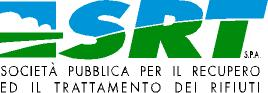 